Professional Recommendation FormPierce College Associate Degree in Nursing ProgramPLEASE PRINT:I, 	,Nursing Program applicant, give my permission to(Applicant's Name)_______________________________to complete this reference form and return it to me in a(Recommending person's name)sealed envelope with your name written across the back seal.TO THE PERSON MAKING THE RECOMMENDATION:Please respond to the following questions carefully in the space provided. If you need additional space, please respond to each question separately using only ONE sheet of extra paper. Generic letters of recommendation will not be accepted. The Nursing Program carefully considers all recommendations for nursing applicants, and as much insight, detail and clarity in answering the following questions will be of great benefit to the applicant. Please include soft skills in your assessment, ie. compassion, integrity, empathy, honesty etc.Thank you very much.Describe the professional and personal traits that this applicant possesses that you would look for in a nurse taking care of you or one of your family members.Describe the applicant's work ethic and competence. You may comment on his/her perseverance, dependability, initiative, teamwork, and his/her dedication and commitment to providing quality compassionate care to patients.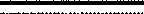 IP ageSpeak to the applicant's leadership ability, character, and well-roundedness.Please complete the following:I have known the applicant for 	years and 	months. (Approximations OK) During this time the applicant was a (student, employee, co-worker, etc.) of mine at	(name of school, business or other organization).Please Print:Your Name	  			  Title				 Company or Organization		 	 Phone				 Alternate Phone (if applicable)	  			  E-mail	 			Signature	Date 	_NOTE:Please mail - or deliver - the completed form BACK to the Applicant. Please seal the envelope and write your name across the seal. The Applicant will need to include your recommendation in their Application Packet - which then needs to arrive in our office no later than (Feb. 26,, 2021.)I Page